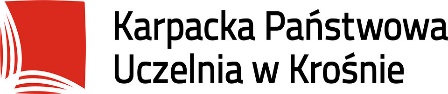 INSTRUKCJA DLA STUDENTÓW ODBYWAJĄCYCH PRAKTYKI ZAWODOWEKIERUNEK: FILOLOGIA      SPECJALNOŚĆ: FILOLOGIA ANGIELSKASPECJALIZACJA: JĘZYKOWO-KULTUROWA ORAZ Z JĘZYKIEM HISZPAŃSKIM
Formy i cele praktyki zawodowej a) w cyklu kształcenia 2018-2021 student realizuje praktykę w wymiarze 15 tygodni: - 4 tygodnie między wrześniem przed semestrem 3 a końcem semestru 4- 6 tygodni między wrześniem przed semestrem 5 a końcem semestru 5- 5 tygodni między lutym przed semestrem 6 a końcem semestru 6             b) w cyklu kształcenia 2019-2022 oraz 2020-2023 student realizuje praktykę w wymiarze 24 tygodni:- 4 tygodnie we wrześniu, w semestrze 2 oraz 1 tydzień w październiku w semestrze 3                                                              - 4 tygodnie we wrześniu w semestrze 4                                                                                                            - 2 tygodnie w semestrze 5                                                                                                                                   -13 tygodni w semestrze 6, do końca września                                                                                                                            Praktyka ma na celu:poznanie zasad funkcjonowania firmy / instytucji, uczestnictwo w życiu firmy / instytucji,zdobycie pierwszych doświadczeń zawodowych,konfrontację zdobytej wiedzy teoretycznej z jej realizacją w działaniach praktycznych,kształtowanie krytycznego i twórczego podejścia do rzeczywistości, przygotowanie do wykonywania pracy biurowej,zdobycie doświadczenia zawodowego umożliwiającego samodzielne organizowanie pracy w firmie,doskonalenie umiejętności planowania pracy na danym stanowisku,kształtowanie świadomości o konieczności stałego podnoszenia kwalifikacji zawodowych.System kontroli praktykiObowiązki opiekuna praktyk z uczelni:zapoznanie studentów z regulaminem i programem praktyk, wymiarem oraz dokumentacją,wsparcie studentów w znalezieniu miejsca odbywania praktyki,zapoznanie studentów ze sposobem rejestrowania wykonywanych w ramach praktyki zadań,kontaktowanie się z instytucją, w której student odbywa praktykę,zaliczenie praktyki po spełnieniu przez studenta obowiązków związanych z praktyką 
oraz przedstawieniu stosownych dokumentów przez studenta.Obowiązki opiekuna praktyk w firmie / instytucji:zapoznanie się z instrukcją praktyki zawodowej dla studentów KPU w Krośnie,zorganizowanie miejsca odbywania praktyki na terenie firmy / instytucji,zapoznanie studenta ze specyfiką firmy / instytucji,przydzielenie zadań,krótkie podsumowanie pracy oraz omówienie osiągniętych celów.Obowiązki studenta:zapoznanie się z wymiarem praktyk oraz dokumentami związanymi z praktyką,znalezienie miejsca na odbywanie praktyki przy wsparciu ze strony opiekuna praktyk,zapoznanie się ze sposobem rejestrowania wykonywanych zadań,wypełnianie przydzielonych obowiązków i zadań,zapis wykonywanych zadań w dzienniku praktyk,złożenie stosownych dokumentów opiekunowi praktyk po zakończonej praktyce.Zaliczenie praktyki: Opiekun praktyk dokonuje zaliczenia praktyki na podstawie wpisów w dzienniku praktyk oraz załączonej Karty weryfikacji efektów uczenia się wypełnionej przez opiekuna praktyk z instytucji przyjmującej.